This is my artifact of Kronos' scythe from the creation story. I Made this by using wire to make an outline of the blade. I then used some wire mesh to make a surface for me to stick the cogs on. The cogs represent the fact that Kronos represented time (with words like chronology coming from his name.) I then wrapped wire around the stick that we selected for the handle of the scythe. I chose the shape of a scythe because it is the weapon that Kronos used to kill his father, Uranus.The head of the scythe is attached to a wooden pole of about 4.5 - 5 ft. 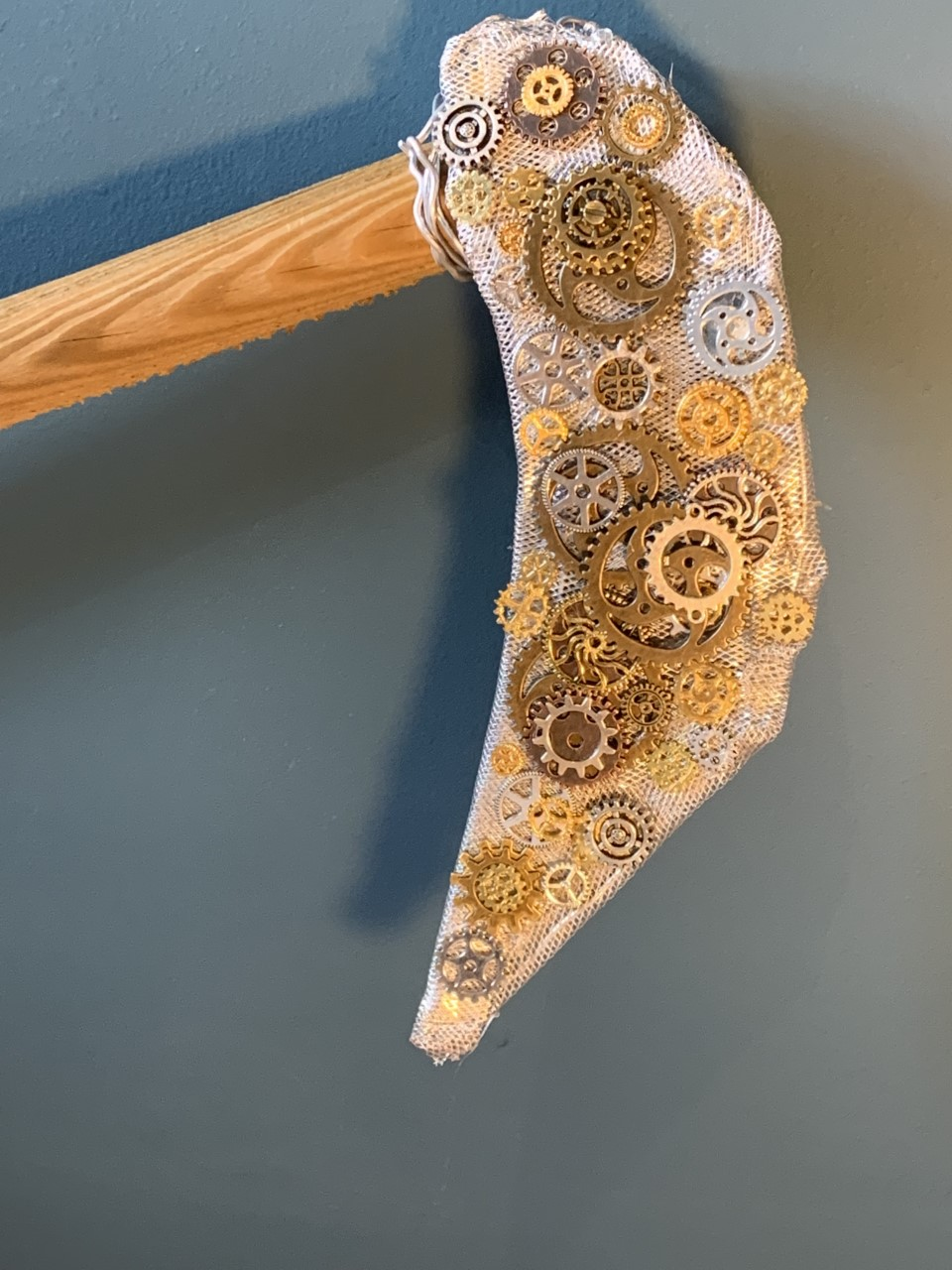 